Publicado en 28046 el 18/01/2013 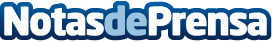 Grupo Caser confía en el software libre para actualizar su “intranet” que se utilizará en toda su red de oficinas y servicios centralesA través de Liferay Portal, la plataforma Open Source más utilizada del mundo para la creación de portales Web, la compañía renueva su red de comunicación para ofrecer servicios online a más de 45 oficinasDatos de contacto:Fidel VelázquezNota de prensa publicada en: https://www.notasdeprensa.es/grupo-caser-confia-en-el-software-libre-para-actualizar-su-intranet-que-se-utilizara-en-toda-su-red-de-oficinas-y-servicios-cent Categorias: E-Commerce Seguros Oficinas http://www.notasdeprensa.es